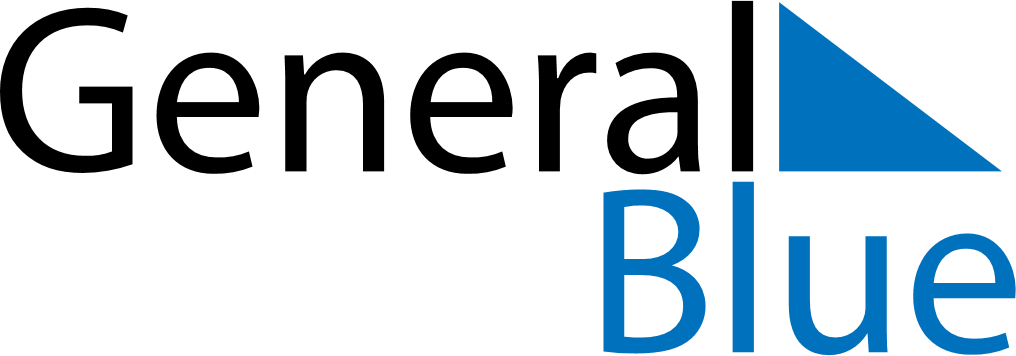 May 2026May 2026May 2026May 2026BotswanaBotswanaBotswanaMondayTuesdayWednesdayThursdayFridaySaturdaySaturdaySunday1223Labour Day456789910Mother’s Day1112131415161617Ascension Day18192021222323242526272829303031